Gesamtüberblick Insekten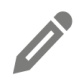 Aufgabe: Notiere dir während der Präsentationen zu jedem Insekt wichtige Informationen.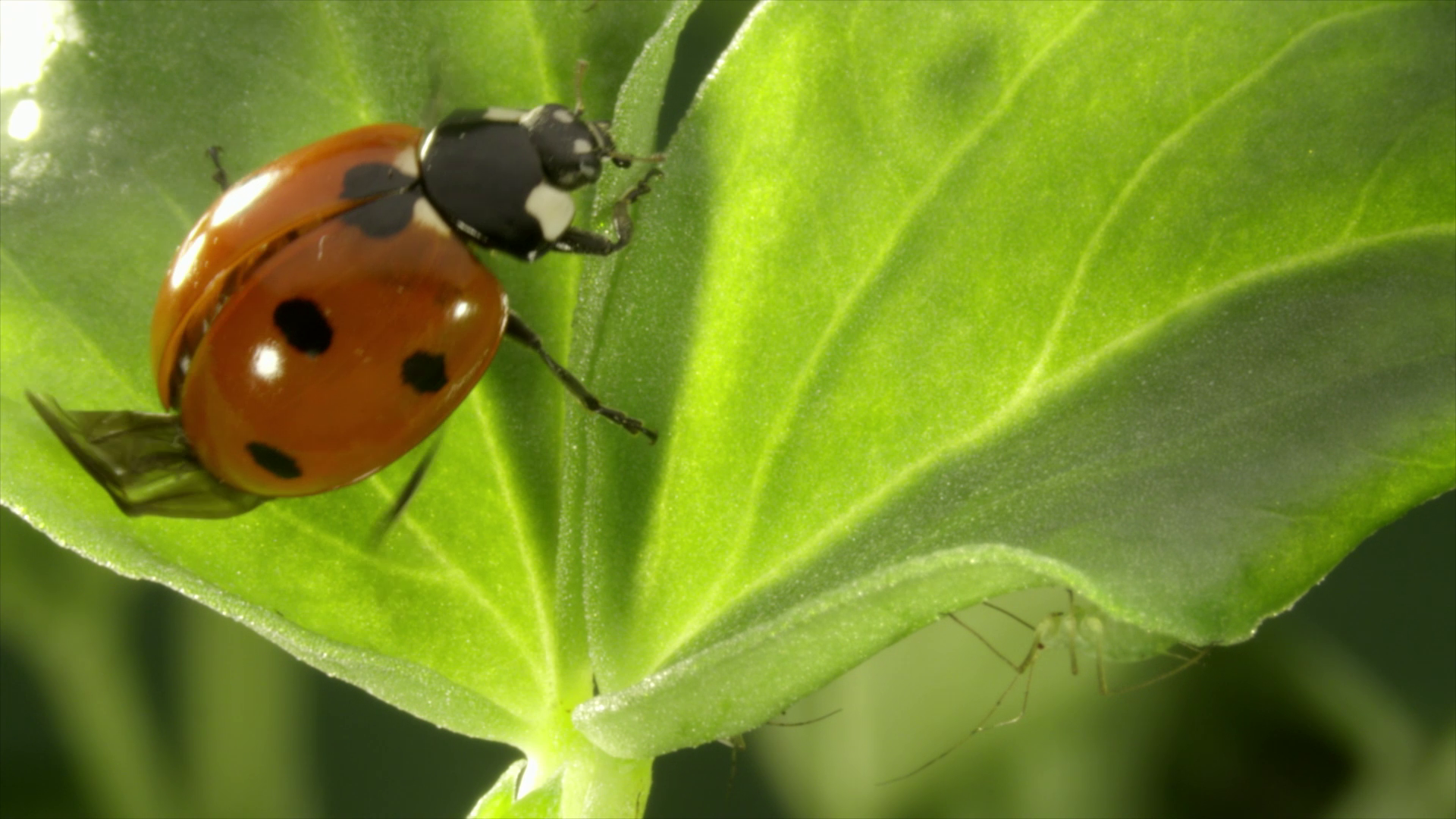 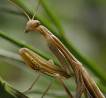 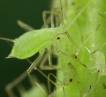 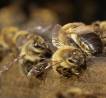 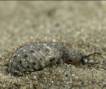 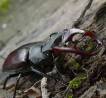 Gesamtüberblick InsektenAufgabe: Notiere dir während der Präsentationen zu jedem Insekt wichtige Informationen.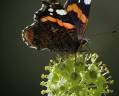 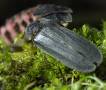 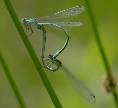 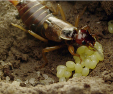 Welche Aufgaben haben Insekten in der Natur?Hinweis: Trage die Informationen aus den Präsentationen und den Arbeitsblättern 1 und 2 auf einem separaten Blatt in einer Mindmap zusammen.